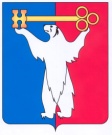 АДМИНИСТРАЦИЯ ГОРОДА НОРИЛЬСКАКРАСНОЯРСКОГО КРАЯПОСТАНОВЛЕНИЕ23.03.2020	г. Норильск   	           № 122О внесении изменений в постановление Администрации города Норильска                        от 04.12.2015 № 581	В связи с утратой силы Приказа Министерства спорта Российской Федерации от 01.12.2014 № 954/1 «Об утверждении Порядка создания Центров тестирования по выполнению видов испытаний (тестов), нормативов, требований к оценке уровня знаний и умений в области физической культуры и спорта и Положения о них», ПОСТАНОВЛЯЮ:1.	Внести в постановление Администрации города Норильска от 04.12.2015
№ 581 «О центре тестирования по оценке выполнения нормативов испытаний (тестов) всероссийского физкультурно-спортивного комплекса «Готов к труду
и обороне» (ГТО) (далее - Постановление) следующие изменения:1.1. в преамбуле Постановления слова «, приказом Министерства спорта Российской Федерации от 01.12.2014 № 941/1 «Об утверждении Порядка создания Центров тестирования по выполнению видов испытаний (тестов), нормативов, требований к оценке уровня знаний и умений в области физической культуры и спорта и Положения о них» исключить;1.2. в пунктах 2, 5 Постановления слова «и туризму» исключить;1.3. директору муниципального бюджетного учреждения «Дворец спорта «Арктика» обеспечить приведение Положения о Центре тестирования по оценке выполнения нормативов испытаний (тестов) Всероссийского физкультурно-спортивного комплекса «Готов к труду и обороне» (ГТО) в соответствие с приказом Минспорта России от 21.12.2015 № 1219 «Об утверждении порядка создания центров тестирования по выполнению нормативов испытаний (тестов) Всероссийского физкультурно-спортивного комплекса «Готов к труду и обороне» (ГТО) и Положения о них».2. Опубликовать настоящее постановление в газете «Заполярная правда» и разместить его на официальном сайте муниципального образования город Норильск.Глава города Норильска                                 			        	         Р.В. Ахметчин